Общие сведения об общеобразовательном учреждении.Муниципальное бюджетное общеобразовательное учреждение Красноманычская основная общеобразовательная школа.Юридический адрес: 347784, Ростовская область, Веселовский район, х. Красный Маныч, ул. Центральная, 128Фактический адрес: 347784, Ростовская область, Веселовский район, х. Красный Маныч,  ул. Центральная, 128Телефон:  8(86358) 62-1-03, 8(86358) 62-1-07Устав утвержден Постановлением Веселовского района 30.11.2015г. № 481, зарегистрирован в Межрайонной инспекции ФНС России по Веселовскому району Ростовской области 
№ 1026100811747 от 08.12.2015г. Учредитель: Муниципальное учреждение Администрация  Веселовского района Ростовской области. Учредительный договор  от  1 февраля 2011 г.Свидетельство о постановке на учет юридического лица в налоговом органе: серия 61 № 006479770 Дата выдачи 10.10.2002 г. ИНН 6106004479,  КПП 610601001.Свидетельство о внесении записи в Единый государственный реестр юридических лиц: серия 61 № 007431341 выдано 27.04.2012 г. инспекцией МНС России №13 по Ростовской области. ОГРН 1026100811747Свидетельство о государственной регистрации права на имущество: серия 61 АЖ № 745635 выдано 28.12. 2011 г. Управлением  Федеральной службы государственной регистрации кадастра и картографии по Ростовской области; серия 61 АЖ № 883130 выдано 19.06. 2012 г. Управлением  Федеральной службы государственной регистрации кадастра и картографии по Ростовской области; Свидетельство о  государственной регистрации права на земельный участок: серия 61 АЖ № 883634 выдано 30.04.2013 г.  Постановление Веселовского района Ростовской области №913 от 28.12.2004 г. Орган выдачи: Администрация  района.Лицензия на право ведения образовательной деятельности: серия 61 № 001021, регистрационный № 2011, выдана 2 февраля 2012 г. Региональной службой по надзору и контролю в сфере образования Ростовской областиПриложения к лицензии :          Реализуемые образовательные программы: Дошкольное образование;Начальное общее образование; Основное общее образование;-  	Дополнительное образование детей и взрослыхСвидетельство о государственной аккредитации: серия 61АО1 № 0001180, выдано 11 апреля 2016 г. Региональной службой по надзору и контролю в сфере образования Ростовской области №3081.Приказ Министерства общего и профессионального образования Ростовской области № 751 от 27.04.2011 г. об итогах аттестации и аккредитации муниципальных общеобразовательных учреждений. Приказ Региональной службы по надзору и контролю в сфере образования Ростовской области от 11.04.2016 г. № 1281 «О переоформлении свидетельства о государственной аккредитации МБОУ Красноманычской ООШ (Веселовского района).Свидетельство действительно по 27.04.2023 г.  В школе имеются следующие локальные актыПоложение о родительском комитетеПоложение о детской общественной организации «Планета Детство»Положение  о библиотекеПравила пользования библиотекойПоложение о портфолио достижений  обучающихсяПоложение по  охране трудаО порядке проведения инструктажей по охране труда с руководителями , работниками и обучающимися.Правила поведения  обучающихся.Положение о комиссии по охране труда.Положение о лагере с дневным  пребыванием.Правила внутреннего трудового распорядка для работников летнего оздоровительного лагеря.Положение о спартакиаде школьниковПоложение  о школьном дне здоровья.Положение об организации контроля  за посещаемостью  учащихся.Положение о  школьной предметной декаде « Калейдоскоп наук»Положение об экспериментальной  площадке.Положение  об общественном смотре знаний. Положение о  школьной научно-практической  конференции юных исследователей.Положение о факультативных занятиях.Инструкция о мерах пожарной безопасности для помещений различного назначения.Инструкция по пожарной безопасности Положение о педагогическом совете.Положение о совещании при директоре.Положение  о методическом совете.Правила о методическом объединении  учителей предметников.Положение о методическом дне  учителей предметников.Положение о рабочих документах учителя.Порядок работы с ученическими тетрадями.Положение о смотре учебных кабинетов.Положение о проведении школьных предметных олимпиад.Положение о переводе учащихся.Положение о получении основного общего образования в форме семейного образования.Положение о получении основного общего образования в форме экстерната.Положение о дежурном учителе по школе.Положение о внутришкольном контроле.Правила внутреннего трудового распорядкаПоложение об оценке результатов обучения и развития учащихся 1 первого классаПоложение о порядке организации питания  учащихсяПоложение о рейтинговой системе оценки знанийПоложение о нормах профессиональной этики педагогических работниковПоложение о совете профилактики по безнадзорности и правонарушений обучающихся в МБОУ Красноманычская ООШДолжностная инструкция учителей начальных классовДолжностная инструкция воспитателя группы дошкольного образованияДолжностная инструкция младшего воспитателя группы дошкольного образованияПоложение о постановке на педагогический учет учащихся МБОУ Красноманычской ООШПоложение о Совете школы МБОУ Красноманычской ООШПоложение об Управляющем совете МБОУ Красноманычской ООШПоложение о группе дошкольного образования на базе МБОУ Красноманычской ООШПоложение об электронном дневникеПоложение об электронном классном журнале.Положение о школьном сайте МБОУ Красноманычской ООШПоложение о рабочей программе учебных курсов, предметов, дисциплин (модулей)Локальные акты, регламентирующие административную и финансово- хозяйственную деятельность школы.-Договор с учредителем.-Договоры с родителями (законными представителями).-Договоры о сотрудничестве с различными учреждениями.2.Условия функционирования общеобразовательного учреждения2.1. Данные о контингенте обучающихся, формах обучения МБОУ Красноманычской ООШпо состоянию на 1 сентября 2015 г.(количество человек)Таблица 12.3.Режим работы школыТаблица 3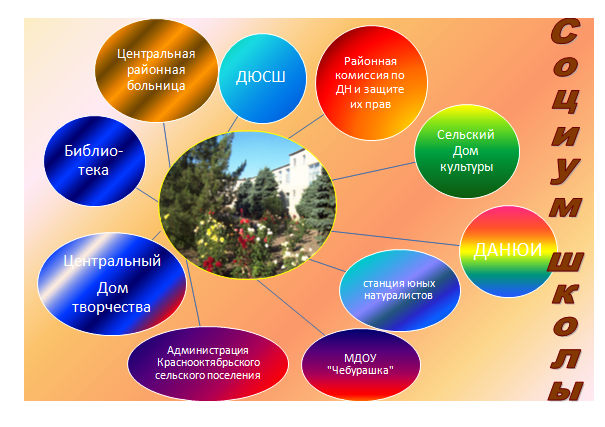 4.2. Кадровый потенциал ОУ.4.2.1. Сведения о педагогических работниках (включая административных и других работников, ведущих педагогическую деятельность).Таблица 94.2.2. Сведения о руководителях ОУ4.3. Система педагогического менеджмента (система управления)Схематически показать государственно-общественные формы управления деятельностью педагогического коллектива, а также представить деятельность органов детского самоуправления4.4. Материально-техническое обеспечение и оснащение образовательного процесса4.4.1 Наличие в ОО компьютеровВ наличии имеется 25 компьютеров, из них используемые в образовательном процессе – 24 шт. Все кабинеты оборудованы рабочими местами учителяВ кабинете информатики и ИКТ – 12 компьютеров. Имеется выход в Интернет.44.2. Наличие в ОУ оргтехники и технических средств обученияТаблица 12Таблица 134.4.3 Учебно-наглядные пособия4.5. Материально-техническая база ОУ4.5.1. ЗданиеТаблица 15V раздел. Сведения об уровне подготовки выпускников 9,11 (12) классовРезультаты итоговой аттестации выпускников 9,11 (12) классовТаблица 19Директор МБОУ Красноманычская ООШ                                          И.П. ЕрмаковаНачальноеобщееобразованиеОсновноеобщееобразованиеВсегоВсегоОбщее количество классов-комплектов/ средняя наполняемость4/85/89/89/8Общее количество обучающихся30437373В том числе:В том числе:В том числе:В том числе:Занимающихся по базовым общеобразовательнымпрограммам30437373Занимающихся по специальным (коррекционным) образовательным программам (указать вид)----Занимающихся по программам углублённого изучения предметов (указать предметы)----Формы получения образования:Формы получения образования:Формы получения образования:Формы получения образования:очное -    30437373Занимающихся в группах продлённого дня303030Занимающихся во внеурочной деятельности по ФГОС30154545Занимающихся по программам  дополнительного образования30437373Получающих дополнительные образовательные услуги (в т.ч. платные, за рамками основных образовательных программ, а также посредством других учреждений - дополнительного образования детей, профессионального образования и т.п.)1 ступень2 ступеньПродолжительность учебного года1класс – 33 нед.2-4 классы - 35 нед.35 недель9 класс – 34 нед.Продолжительность учебной недели1класс – 5 дней2-3 классы- 6 дней6 днейПродолжительность уроков1класс – 35 мин.2-4 класс - 45мин45минПродолжительность перерывов10, 30мин10, 30минПериодичность проведения промежуточной аттестации обучающихся1 раз в год1 раз в годСменность:Количество классов-комплектов/обучающихся, занимающихся в первую смену3/305/43Количество классов/ обучающихся,занимающихся во вторую сменунетнетПоказательПоказательПоказательПоказательКол.чел.%Всего педагогических работников (количество человек)Всего педагогических работников (количество человек)Всего педагогических работников (количество человек)Всего педагогических работников (количество человек)1414Укомплектованность штата педагогических работников (%)Укомплектованность штата педагогических работников (%)Укомплектованность штата педагогических работников (%)Укомплектованность штата педагогических работников (%)100100Из них внешних совместителейИз них внешних совместителейИз них внешних совместителейИз них внешних совместителей00Наличие вакансий (указать должности):Наличие вакансий (указать должности):Наличие вакансий (указать должности):Наличие вакансий (указать должности):нетОбразовательный уровень педагогических работниковОбразовательный уровень педагогических работниковс высшим образованиемс высшим образованием1179Образовательный уровень педагогических работниковОбразовательный уровень педагогических работниковсо средним специальным образованиемсо средним специальным образованием214Образовательный уровень педагогических работниковОбразовательный уровень педагогических работниковс общим средним образованиемс общим средним образованием17Прошли курсы повышения квалификации за последние 5 летПрошли курсы повышения квалификации за последние 5 летПрошли курсы повышения квалификации за последние 5 летПрошли курсы повышения квалификации за последние 5 лет14100Имеют квалификационную категориюИмеют квалификационную категориюИмеют квалификационную категориюВсегоИмеют квалификационную категориюИмеют квалификационную категориюИмеют квалификационную категориюВысшую17Имеют квалификационную категориюИмеют квалификационную категориюИмеют квалификационную категориюПервую857Имеют квалификационную категориюИмеют квалификационную категориюИмеют квалификационную категориюСостав педагогического коллектива подолжностямУчительУчительУчитель10ХСостав педагогического коллектива подолжностямСоциальный педагогСоциальный педагогСоциальный педагог0ХСостав педагогического коллектива подолжностямУчитель-логопедУчитель-логопедУчитель-логопед0ХСостав педагогического коллектива подолжностямПедагог-психологПедагог-психологПедагог-психолог0ХСостав педагогического коллектива подолжностямПедагог-организатор Педагог-организатор Педагог-организатор 0ХСостав педагогического коллектива подолжностямСтарший вожатыйСтарший вожатыйСтарший вожатый0ХСостав педагогического коллектива подолжностямПедагог дополнительного образованияПедагог дополнительного образованияПедагог дополнительного образования1ХСостав педагогического коллектива подолжностямДругие должности: директор; зам. директора, библиотекарьДругие должности: директор; зам. директора, библиотекарьДругие должности: директор; зам. директора, библиотекарь3ХСостав педагогического коллектива подолжностямВоспитательВоспитательВоспитатель2ХИмеют государственные и ведомственные награды, почётные звания ( в т.ч.  руководители)Имеют государственные и ведомственные награды, почётные звания ( в т.ч.  руководители)Имеют государственные и ведомственные награды, почётные звания ( в т.ч.  руководители)Имеют государственные и ведомственные награды, почётные звания ( в т.ч.  руководители)9Таблица 10Ф.И.О.(полностью)Квалификационнаякатегория поадминистративнойработеНаличие ученой степениДиректорЕрмакова Ия ПавловнаперваянетЗаместитель директора  по УВРПотапова Лариса Викторовна-нетНаименованиеКоличествоСканер3Принтер6Копировальный аппарат1Телевизор2Музыкальный центр1Видеокамера1Цифровой фотоаппарат1Проектор мультимедийный9Интерактивная доска2УчебныйпредметНаименование пособийКол-воМатематика1.Учебно-практическое и учебно-лабораторное оборудование.1.1.Линейка классная11.2.Транспортир31.3.Угольник51.4. Циркуль.21.5.Набор стереометрических тел11.6. Комплект стереометрических тел (раздаточный)11.7. Набор «Доли и дроби»12.Технические средства обучения.2.1. Интерактивная доска.13.Экранно-звуковые пособия.13.1. Диск «Математика 5-9 классы»  3.2. Диск « Алгебра 7-11»3.3.Диск « Алгебра 8кл»13.4.Диск «Математика 5-6кл»1 3.5.Диск « Математика 5-10кл»14.Печатные пособия.14.1. Портреты выдающихся деятелей математики.14.2.Комплект «Тригонометрические функции».4.3.Таблицы по алгебре для 8 класса.4.4.Таблицы по алгебре для 9 класса.14.5.Таблицы по геометрии для 9 класса.14.6.Таблицы по геометрии для 8 класса.14.7. Таблица «Дробно-линейная функция».14.8. Таблица «Показательная функция»14.9. Таблица «Обратные тригонометрические функции»14.10. Таблица «Тригонометрические формулы».1Английский языкТаблицы демонстрационные. Основная грамматика английского языка1Брюсова. Страноведение. Edulation in ue USA 1Клемент. Глагол в настоящем, прошедшем, будущем времени1Клемент. Конструкция There isthere are ciiestions1Местоимения:степени сравнения1Множественное число. Plutai nonts.1Сводная таблица глаголов спряжения1Компакт диски «Уроки английского языка»1История Телевизор1Экран1Портреты полководцев и флотоводцев – комплект (10 шт.)1Портреты историков – комплект (10 шт.)1Диски:1Уроки всемирной истории 5 – 6 класс1Уроки всемирной истории 7 – 8 класс1Атлас Древнего мира1Виртуальна школа Кирилла и Мефодия – уроки всемирной истории (новая история) 7 – 8 класс1Виртуальная школа Кирилла и Мефодия – уроки Отечественной истории (с древности до 19 в.)1Виртуальная школа Кирилла и Мефодия – уроки Отечественной истории (19  -20 вв.)1Мир демократии – путешествие во времени1Символика РФ1Сталинградская битва1Карты:Египет и передняя Азия в древности1Рост территории государств в древности1Древний Восток: Индия и Китай1Римская империя1Греция в 4 в. до н. э.1Держава Александра Македонского1Византийская империя в 16 – 11 вв.1Арабы1Крестовые походы1Европа в 14 – 15 вв. Столетняя война1Индия и Китай в средние века1Важнейшие географические открытия1Европа в начале нового времени1Европа в 16 – 1-й половине 17 вв.1Франция в 1789 – 1794 гг.1Европа в 1799 – 1815 гг.1Европа в 1815 – 1849 гг.1Европа в 50 – 60 гг. 19 в.1Образование независимых государств в Латинской Америке в начале 19 в.1Первая мировая война1Начало 2 мировой войны1Территориальные изменения после 2 мировой войны1Первобытнообщинный строй на территории нашей страны1Древнерусское государство. Киевская Русь1Византийская империя и славяне1Русские княжества в 12 – 13 вв.1Феодальная раздробленность на Руси1Борьба народов нашей страны против иноземных захватчиков1Образование Российского централизованного государства. Куликовская битва1Русское государство в 16 в.1Русское государство в 17 в.1Россия в 17 – 18 вв. до 60-х гг.1Российская империя в 18 в. Европейская часть1Российская империя во 2- й половине 18 в.1Российская империя в 1-й половине 19 в.1Отечественная война 1812 г.1Российская империя во 2-й половине 19 в.1Первая мировая война1Россия в 19 – начале 20 вв.1Великая Отечественная война – коренной перелом1Обществознание Символика РФ, РО, казачества – комплект1Русский язык и литератураМебель:Стол  учительский1Стол ученический9Стул учительский1Стул ученический18Шкаф 5ТСО:   Телевизор1Компьютер 1Подвесной экран 1Таблицы:  Виды строф в лирике2Строфа 1Твердые стихотворные формы1Романтизм 1Сентиментализм 1Лирический герой1Темы и мотивы в лирике1Жанры в лирике2Изобразительно – выразительные средства1Роды литературы1Жанровая система1Различение не и ни1Знаки препинания и основные случаи их употребления1Изобразительно – выразительные средства языка1Тропы 1Рифма 1Стихосложение 1БиологияПечатные пособия. Таблицы:Анатомия, физиология и гигиена человека1 компл.Портреты ученых биологов1Развитие животного и растительного мира1Систематика растений1Систематика животных1Строение, размножение и разнообразие животных1Строение, размножение и разнообразие растений1Схема строения клеток живых организмов1Уровни организации живой природы1Информационно-коммуникационные средства:1Мультимедийные обучающие программы по всем разделам курса биологии1Экранно-звуковые пособия:1Фрагментарный видеофильм по оказанию первой помощи1Фрагментарный видеофильм по эволюции живых организмов1Учебно-практическое и учебно-лабораторное оборудование:1Барометр 1Комплект посуды и принадлежностей для проведения лабораторных работ1Лупа ручная10Микроскоп школьный 1Микроскоп лабораторный 5Термометр наружный1Тонометр 1Модели:Модели цветков различных семейств1Набор моделей органов человека 1Торс человека 1Скелеты позвоночных животных1Череп человека1Митоз и мейоз клетки1Цикл развития паразитических червей1Муляжи: Плодовые тела шляпочных грибов1Натуральные объекты:Гербарии, иллюстрирующие морфологические, систематические признаки растений, экологические особенности разных групп1Набор микропрепаратов по разделу «Растения. Бактерии. Грибы. Лишайники»1Коллекции. Вредители сельскохозяйственных культур1Специализированная учебная мебель:Доска аудиторная с магнитной поверхностью1Стол демонстрационный1Стол письменный для учителя1Стул для учителя 1Столы двухместные ученические в комплекте со стульями9Шкафы секционные для оборудования3Начальная школаТелевизор1Русский языкТаблиц: Алфавит. Написание личных безударных окончаний глагола1Склонение имен прилагательных во множественном числе. Части речи. Обобщение.1Словосочетание. Морфологический разбор глагола1Фонетический разбор слова. Время глагола1Роль мягкого знака. Склонение имен прилагательных женского рода1Морфологический разбор имени прилагательного. Разбор слова по составу1Морфологический разбор имени существительного. Безударные личные окончания глагола1Перенос слов. Разделительные мягкие и твердые знаки1Третье склонение имен существительных. Звуки и буквы. Гласные звуки1Первое склонение имен существительных. Личные местоимения1Звуки и буквы. Согласные звуки1Имя существительное1Согласные звуки1Правописание безударных гласных в корне1Правописание согласных в корне1Гласные после шипящих1Гласные звуки и буквы1Правописание предлогов1Члены предложения1Сочетания букв1Комплект таблиц по русскому языку для начальной школыЭлектронный носитель: поурочные планы 3-4 классы. Русский язык.Математика Решение задач1Умножение и деление1Умножение  и деление с 1 и 01Деление с остатком»1Таблица умножения и деления1Примеры внетабличного умножения1Примеры внетабличного деления двузначного числа на однозначное1Деление на двузначное число1Таблица сложения1Линейка1Треугольник1Циркуль1Пособие «Счетно- информационное поле»10Комплект таблиц по математике для 2 класса1Комплект таблиц по математике для 24класса1Треугольник1Линейка1КарточкиБанк Окружающий мирТаблицы: «Природные зоны России»1Круговорот воды в природе 1Связь в живой природе1Тела, вещества, частицы1Деньги1Скелет, мышцы1Растениеводство1Животноводство1Распространение семян. Развитие растения из семени1Грибы1Водоросли, мхи, папоротники1Размножение и развитие животных1Паукообразные, земноводные, пресмыкающиеся1Формы земной поверхности. Живая и неживая природа1Солнечная система. Планеты1Наземный и подземный транспорт1Явления природы в неживой и живой природе1Поверхность нашего края1Путешествие в космос1Созвездия1Водный и воздушный транспорт1Живая и неживая природа. Зима»1Комплект таблиц для 2 класса1Комплект таблиц для 4 класса1 Физическая карта полушарий1План и рисунок местности1Карта. Природные зоны.1Карта. Растения и животные1Историческая карта1Глобус1Электронный носитель: Окружающий мир. 1-4 классы. Тесты1Муляжи овощей1Компас1Коллекция хлопка1Компьютер 1Проектор 1Литературное чтениеПортреты поэтов и писателей1 компл.Предметные картинки23Репродукции картин  (сказки)20Художественные книги12Портреты поэтов и писателей16Предметные картинки23ОБЖКомплект таблиц «Безопасное поведение школьников»1Плакат. Знаки дорожного движения. 45х60 8шт1Символы России и Вооруженных сил.1 Набор таблиц по ОБЖ1Противохимический пакет 1Противогаз10ТехнологияШвейные машины (механические)3Таблицы «Кройка и шитье»1Набор ниток и иголок1Физическая культураМаты гимнастические4Стенка гимнастическая шведская 6 секц.13Бревно гимнастическое5Брусья гимнастические1Конь гимнастический1Стол теннисный1Козел гимнастический1Канат1Набор спорт.оборудования1ИЗО и МХКДиск «Мировая художественная культура»1Диск «Третьяковская галерея»1Диск «Православная культура»1Диск «Виртуальная галерея»1Репродукция картин «Третьяковская галерея»1Музыка Комплект плакатов «Изображение музыкальных инструментов!1Комплектов портретов композиторов-классиков1Музыкальный центр 1Комплект фонограммы для слушания1DWD диски «Музыкальная копилка»1Информатика Принтер 1Экран (на штативе или настенный)1Мультимедиа проектор1ПК – рабочее место учителя1ПК – рабочее место ученика5Веб-камера1Микрофон, наушники1Сканер1Источник бесперебойного питания3Комплект сетевого оборудования1Комплект оборудования для подключения к сети Интернет1Методические пособия для учителя1Практикум по информатике для основной школы3Научная, научно-популярная литература по информатике, периодические издания5Справочные пособия (справочники. энциклопедии и пр.)10Дидактические материалы по всем курсам3Архитектура компьютера1Информация и информационные процессы1Представление информации (дискретизация)1Моделирование, формализация, алгоритмизация1Программирование1Системы счисления1Программное обеспечение для выхода в Интернет1Клавиатурный тренажер5Комплекты презентационных слайдов по всем разделам курса1Преобразование информации в компьютере1Информационные сети и передача информации1Химия Комплект портретов ученых-химиков1Периодическая система химических элементов Д.И.Менделеева1Таблица «Растворимость солей, кислот и оснований в воде»1Серия таблиц по химическим  производствам1Нагревательные приборы1Набор посуды и принадлежностей для демонстрационных опытов1Штатив для демонстрационных пробирок ПХ-2115Штатив металлический ШЛБ1Набор флаконов для хранения растворов реактивов1Аппарат для получения газов1Набор посуды и принадлежностей для ученического эксперимента1Набор банок для хранения твердых реактивов1Набор пробирок1Набор кристаллических решеток1Коллекция «Минералы и горные породы»1Коллекция «Топливо»1Набор № 1ОС «Кислоты»1Набор № 2 ОС «Кислоты»1Набор № 3ОС «Гидроксиды»1Набор № 5 ОС «Металлы»1Набор № 6 ОС «Щелочные и щелочноземельные металлы»1Набор № 8 ОС «Галогены»1Набор № 9 ОС «Галогениды»1Набор № 10 ОС «Сульфаты. Сульфиты. Сульфиды»1Набор № 11 ОС «Карбонаты»1Набор № 12 ОС «Фосфаты. Силикаты»1Набор № 13 ОС «Ацетаты. Роданиды. Соединения железа»1Набор № 14 ОС «Соединения марганца»1Набор № 15 ОС «Соединения хрома»1Набор № 16 ОС «Нитраты»1Набор № 17 ОС «Индикаторы»1Набор № 18 ОС «Минеральные удобрения»1Набор № 20 ОС «Кислородосодержащие органические соединения»1Видеофильмы5Физика Термометр 1Штативы1Цилиндры измерительные1Набор грузов по механике1Калориметры1Амперметры лабораторные1Вольтметры лабораторные1Ключи замыкания тока1Комплекты проводов соединительных1Набор прямых и дугообразных магнитов1Набор по электролизу 1Реостаты ползунковые1Спектроскоп лабораторный1Весы технические1Генератор низкой частоты1Источник питания для практикума1Осциллограф1Барометр-анероид1Ареометр1Манометр механический1Метроном1Психрометр1Термометр жидкостный1Прибор для демонстрации законов механики1Камертоны1Машина волновая1Призма наклоняющаяся с отвесом1Модель двигателя внутреннего сгорания1Модель броуновского движения1Конденсатор разборный1Батарея конденсаторов1Прибор для изучения правила Ленца1Серия таблиц «Квантовая физика»1Серия таблиц «Электростатика»1Мультимедийные программы: Уроки физики 1Лабораторный практикум1География .Комплект видеофильмов для кабинета географии .Слайд-альбомы –«Население мира», «Стихии Земли», « Минералы и горные породы, « Ландшафты Земли», Комплект демонстр. материалов – (фолий  ) по курсу географии.Компас ученический  « Азимут»Метеостанция окольная  учебная .Барометр .Глобусы  физические.Электронный атлас.Гербарии растений Природных зон.Коллекция горных пород и минералов.Таблицы по курсу  географииКарты мираВеликие географические открытия.Зоогеографическая карта.Мировой океан.Климатическая карта.Природные зоны.Почвы .Строение земной коры.Карты материков.Австралия и Океания.Европа.Политическая карта.Северная Америка. Физическая  карта.Антарктида .Комплексная карта.Арктика .Комплексная карта.Южная Америка. Политическая и физическая карта.Африка. Политическая и физическая карта.Евразия. Политическая и физическая карта.Северная Америка. Социально-экономическая карта.Африка.  Социально-экономическая карта.Австралия и Новая Зеландия. .  Социально-экономическая карта.Размещение населения .Народы.Карты России.Агроклиматические ресурсы.Геологическая карта.Водные ресурсы.Земельные ресурсы.Климатическая.Природные зоны.Почвы.Карта растительности.Тектоника и минеральные ресурсы.Народы и религии.Народы. Размещение населения.Социално-экономическая карта.Агропромышленный комплекс.Машиностроение и металлообработка.Топливная промышленность.Химическая и нефтехимичесакя промышленность.Черная и Цветная металлургия.Элекроэнергетика.Экологические проблемы.Центральная Россия. Физическая и комплексная карта.Урал. Физическая и комплексная карта.Поволжье. Физическая и комплексная карта.Западная Сибирь. Физическая и комплексная карта.Восточная Сибирь.  Физическая и комплексная карта.Дальний Восток. Физическая и комплексная карта.Северный Кавказ.Политико- административная карта.Строение земной коры.Машиностроение и металлообработка.Месторождение полезных ископаемых.Климат.Почвенная карта.Природные Зоны.Российская Федерация.Россия и сопредельные государства.Тектоника и минеральные ресурсы.Природные зоны Мира. –электронный учебник.Модель  Солнечной системы.111120118111111111111111111111111111111111111111111111111111111111111111111111Тип зданияТиповое Общая площадь1537,8 Право на зданиеСвидетельство о государственной регистрации права на имущество: серия 61 АЖ № 745635 выдано 28.12. 2011 г. Управлением  Федеральной службы государственной регистрации кадастра и картографии по Ростовской области; серия 61 АЖ № 883130 выдано 19.06. 2012 г. Управлением  Федеральной службы государственной регистрации кадастра и картографии по Ростовской области; ФилиалынетГоды выпускаКоличество выпускниковРезультаты итоговой аттестацииРезультаты итоговой аттестацииРезультаты итоговой аттестацииРезультаты итоговой аттестацииаттестовано%«4 и 5»%20089 кл. – 10уч-ся10100440200811 кл.-17 уч-ся1710063520099 кл. –18 уч-ся18100528200911 кл.- 13 уч-ся1310021520109 кл. – 9 уч-ся9100556201011 кл.- 5 уч-ся510024020119 кл. – 14 уч-ся1410064320129 кл. – 10 уч-ся1010033420139 кл. – 7 уч-ся710022920149 кл. – 4 уч-ся410025020159 кл. – 5 уч-ся5100480